ANEXO 1: DATOS GENERALES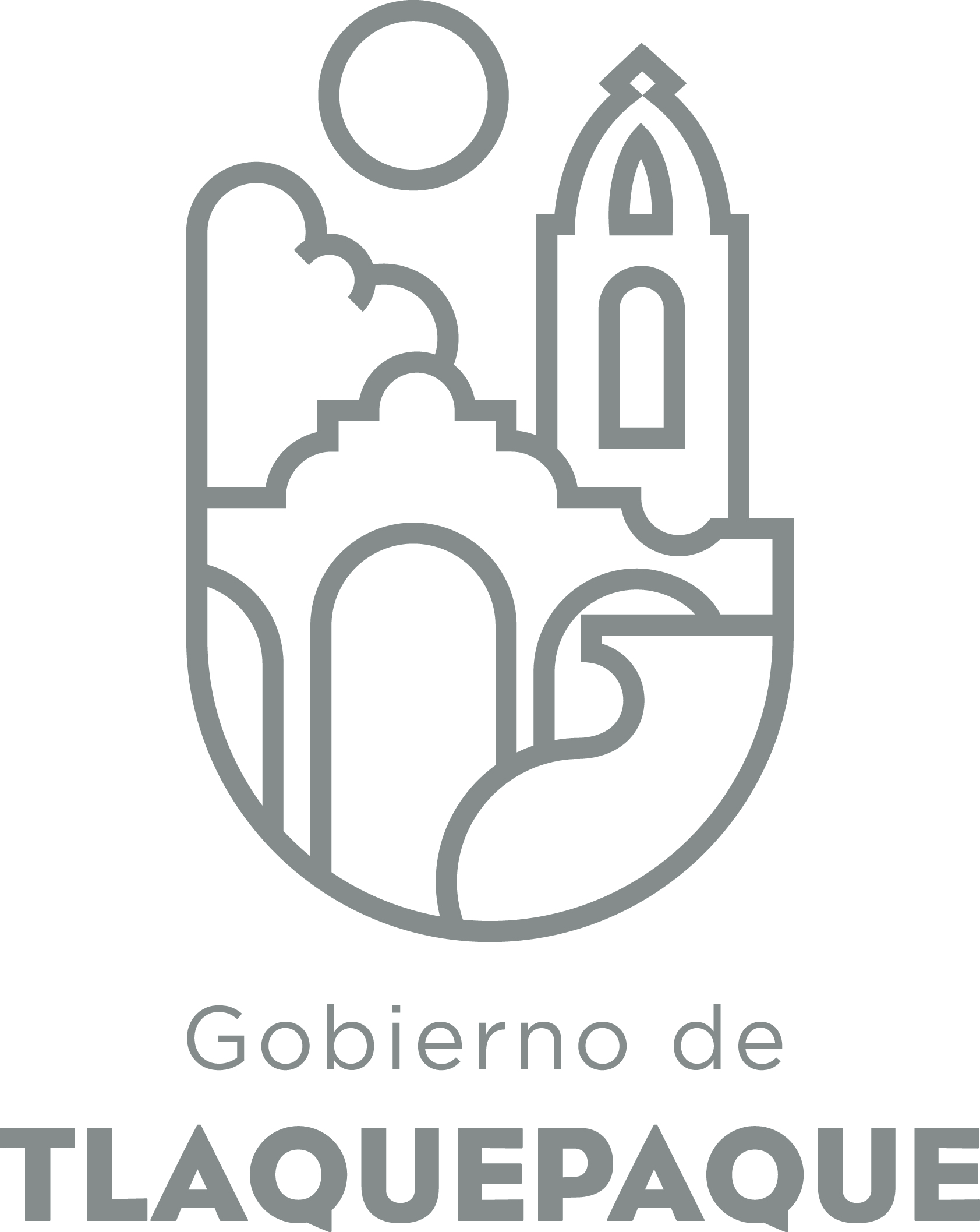 ANEXO 2: OPERACIÓN DE LA PROPUESTAElaborado por: DGPP / PP / PLVA)Nombre del programa/proyecto/servicio/campañaA)Nombre del programa/proyecto/servicio/campañaA)Nombre del programa/proyecto/servicio/campañaA)Nombre del programa/proyecto/servicio/campañaProyecto Regularización y estandarización de los Centros de Tratamiento de San Pedro Tlaquepaque.Proyecto Regularización y estandarización de los Centros de Tratamiento de San Pedro Tlaquepaque.Proyecto Regularización y estandarización de los Centros de Tratamiento de San Pedro Tlaquepaque.Proyecto Regularización y estandarización de los Centros de Tratamiento de San Pedro Tlaquepaque.Proyecto Regularización y estandarización de los Centros de Tratamiento de San Pedro Tlaquepaque.Proyecto Regularización y estandarización de los Centros de Tratamiento de San Pedro Tlaquepaque.EjeEje55B) Dirección o Área ResponsableB) Dirección o Área ResponsableB) Dirección o Área ResponsableB) Dirección o Área ResponsableOrganismo Publico Descentralizado: CONSEJO MUNICIPAL CONTRA LAS ADICCIONES EN SAN PEDRO TLAQUEPAQUE (COMUCAT)Organismo Publico Descentralizado: CONSEJO MUNICIPAL CONTRA LAS ADICCIONES EN SAN PEDRO TLAQUEPAQUE (COMUCAT)Organismo Publico Descentralizado: CONSEJO MUNICIPAL CONTRA LAS ADICCIONES EN SAN PEDRO TLAQUEPAQUE (COMUCAT)Organismo Publico Descentralizado: CONSEJO MUNICIPAL CONTRA LAS ADICCIONES EN SAN PEDRO TLAQUEPAQUE (COMUCAT)Organismo Publico Descentralizado: CONSEJO MUNICIPAL CONTRA LAS ADICCIONES EN SAN PEDRO TLAQUEPAQUE (COMUCAT)Organismo Publico Descentralizado: CONSEJO MUNICIPAL CONTRA LAS ADICCIONES EN SAN PEDRO TLAQUEPAQUE (COMUCAT)EstrategiaEstrategia5.105.10C)  Problemática que atiende la propuestaC)  Problemática que atiende la propuestaC)  Problemática que atiende la propuestaC)  Problemática que atiende la propuestaEl descontrol y desorganización dentro de los Centros de tratamiento, y la ausencia de seguimientos de lineamientos marcados por el municipio y/o entidades estatales.El descontrol y desorganización dentro de los Centros de tratamiento, y la ausencia de seguimientos de lineamientos marcados por el municipio y/o entidades estatales.El descontrol y desorganización dentro de los Centros de tratamiento, y la ausencia de seguimientos de lineamientos marcados por el municipio y/o entidades estatales.El descontrol y desorganización dentro de los Centros de tratamiento, y la ausencia de seguimientos de lineamientos marcados por el municipio y/o entidades estatales.El descontrol y desorganización dentro de los Centros de tratamiento, y la ausencia de seguimientos de lineamientos marcados por el municipio y/o entidades estatales.El descontrol y desorganización dentro de los Centros de tratamiento, y la ausencia de seguimientos de lineamientos marcados por el municipio y/o entidades estatales.Línea de AcciónLínea de Acción5.10.55.10.5C)  Problemática que atiende la propuestaC)  Problemática que atiende la propuestaC)  Problemática que atiende la propuestaC)  Problemática que atiende la propuestaEl descontrol y desorganización dentro de los Centros de tratamiento, y la ausencia de seguimientos de lineamientos marcados por el municipio y/o entidades estatales.El descontrol y desorganización dentro de los Centros de tratamiento, y la ausencia de seguimientos de lineamientos marcados por el municipio y/o entidades estatales.El descontrol y desorganización dentro de los Centros de tratamiento, y la ausencia de seguimientos de lineamientos marcados por el municipio y/o entidades estatales.El descontrol y desorganización dentro de los Centros de tratamiento, y la ausencia de seguimientos de lineamientos marcados por el municipio y/o entidades estatales.El descontrol y desorganización dentro de los Centros de tratamiento, y la ausencia de seguimientos de lineamientos marcados por el municipio y/o entidades estatales.El descontrol y desorganización dentro de los Centros de tratamiento, y la ausencia de seguimientos de lineamientos marcados por el municipio y/o entidades estatales.No. de PP EspecialNo. de PP EspecialD) Ubicación Geográfica / Cobertura  de ColoniasD) Ubicación Geográfica / Cobertura  de ColoniasD) Ubicación Geográfica / Cobertura  de ColoniasD) Ubicación Geográfica / Cobertura  de ColoniasCentros de Tratamiento de todo el Municipio de San Pedro TlaquepaqueCentros de Tratamiento de todo el Municipio de San Pedro TlaquepaqueCentros de Tratamiento de todo el Municipio de San Pedro TlaquepaqueCentros de Tratamiento de todo el Municipio de San Pedro TlaquepaqueCentros de Tratamiento de todo el Municipio de San Pedro TlaquepaqueCentros de Tratamiento de todo el Municipio de San Pedro Tlaquepaque Indicador ASE Indicador ASED) Ubicación Geográfica / Cobertura  de ColoniasD) Ubicación Geográfica / Cobertura  de ColoniasD) Ubicación Geográfica / Cobertura  de ColoniasD) Ubicación Geográfica / Cobertura  de ColoniasCentros de Tratamiento de todo el Municipio de San Pedro TlaquepaqueCentros de Tratamiento de todo el Municipio de San Pedro TlaquepaqueCentros de Tratamiento de todo el Municipio de San Pedro TlaquepaqueCentros de Tratamiento de todo el Municipio de San Pedro TlaquepaqueCentros de Tratamiento de todo el Municipio de San Pedro TlaquepaqueCentros de Tratamiento de todo el Municipio de San Pedro TlaquepaqueZAPZAPE) Nombre del Enlace o ResponsableE) Nombre del Enlace o ResponsableE) Nombre del Enlace o ResponsableE) Nombre del Enlace o ResponsableLic. Abril Martin del Campo Aceves. Tel. 3860-1965comucat@tlaquepaque.gob.mxLic. Abril Martin del Campo Aceves. Tel. 3860-1965comucat@tlaquepaque.gob.mxLic. Abril Martin del Campo Aceves. Tel. 3860-1965comucat@tlaquepaque.gob.mxLic. Abril Martin del Campo Aceves. Tel. 3860-1965comucat@tlaquepaque.gob.mxLic. Abril Martin del Campo Aceves. Tel. 3860-1965comucat@tlaquepaque.gob.mxLic. Abril Martin del Campo Aceves. Tel. 3860-1965comucat@tlaquepaque.gob.mxVinc al PNDVinc al PNDF) Objetivo específicoF) Objetivo específicoF) Objetivo específicoF) Objetivo específicoRegularizando Centros de Tratamiento Residenciales para personas con problemas de uso y abuso de sustancias psicoadictivas, de conformidad al Reglamento Municipal Aprobado y modificado sobre los procesos de apertura, operación y funcionamiento.Regularizando Centros de Tratamiento Residenciales para personas con problemas de uso y abuso de sustancias psicoadictivas, de conformidad al Reglamento Municipal Aprobado y modificado sobre los procesos de apertura, operación y funcionamiento.Regularizando Centros de Tratamiento Residenciales para personas con problemas de uso y abuso de sustancias psicoadictivas, de conformidad al Reglamento Municipal Aprobado y modificado sobre los procesos de apertura, operación y funcionamiento.Regularizando Centros de Tratamiento Residenciales para personas con problemas de uso y abuso de sustancias psicoadictivas, de conformidad al Reglamento Municipal Aprobado y modificado sobre los procesos de apertura, operación y funcionamiento.Regularizando Centros de Tratamiento Residenciales para personas con problemas de uso y abuso de sustancias psicoadictivas, de conformidad al Reglamento Municipal Aprobado y modificado sobre los procesos de apertura, operación y funcionamiento.Regularizando Centros de Tratamiento Residenciales para personas con problemas de uso y abuso de sustancias psicoadictivas, de conformidad al Reglamento Municipal Aprobado y modificado sobre los procesos de apertura, operación y funcionamiento.Vinc al PEDVinc al PEDF) Objetivo específicoF) Objetivo específicoF) Objetivo específicoF) Objetivo específicoRegularizando Centros de Tratamiento Residenciales para personas con problemas de uso y abuso de sustancias psicoadictivas, de conformidad al Reglamento Municipal Aprobado y modificado sobre los procesos de apertura, operación y funcionamiento.Regularizando Centros de Tratamiento Residenciales para personas con problemas de uso y abuso de sustancias psicoadictivas, de conformidad al Reglamento Municipal Aprobado y modificado sobre los procesos de apertura, operación y funcionamiento.Regularizando Centros de Tratamiento Residenciales para personas con problemas de uso y abuso de sustancias psicoadictivas, de conformidad al Reglamento Municipal Aprobado y modificado sobre los procesos de apertura, operación y funcionamiento.Regularizando Centros de Tratamiento Residenciales para personas con problemas de uso y abuso de sustancias psicoadictivas, de conformidad al Reglamento Municipal Aprobado y modificado sobre los procesos de apertura, operación y funcionamiento.Regularizando Centros de Tratamiento Residenciales para personas con problemas de uso y abuso de sustancias psicoadictivas, de conformidad al Reglamento Municipal Aprobado y modificado sobre los procesos de apertura, operación y funcionamiento.Regularizando Centros de Tratamiento Residenciales para personas con problemas de uso y abuso de sustancias psicoadictivas, de conformidad al Reglamento Municipal Aprobado y modificado sobre los procesos de apertura, operación y funcionamiento.Vinc al PMetDVinc al PMetDG) Perfil de la población atendida o beneficiarios.G) Perfil de la población atendida o beneficiarios.G) Perfil de la población atendida o beneficiarios.G) Perfil de la población atendida o beneficiarios.Centros de Tratamiento.Centros de Tratamiento.Centros de Tratamiento.Centros de Tratamiento.Centros de Tratamiento.Centros de Tratamiento.Centros de Tratamiento.Centros de Tratamiento.Centros de Tratamiento.Centros de Tratamiento.H) Tipo de propuestaH) Tipo de propuestaH) Tipo de propuestaH) Tipo de propuestaH) Tipo de propuestaJ) No de BeneficiariosJ) No de BeneficiariosK) Fecha de InicioK) Fecha de InicioK) Fecha de InicioFecha de CierreFecha de CierreFecha de CierreFecha de CierreProgramaCampañaServicioProyectoProyectoHombresMujeres01 Enero del 201701 Enero del 201701 Enero del 201731 Diciembre 201731 Diciembre 201731 Diciembre 201731 Diciembre 2017XXFedEdoMpioxxxxI) Monto total estimadoI) Monto total estimadoI) Monto total estimado$15,000.00$15,000.00Fuente de financiamientoFuente de financiamientoA)Actividades a realizar para la obtención del producto esperado Supervisión y apoyo a los Centro de Tratamiento para su regularización, apertura y operación. Supervisión y apoyo a los Centro de Tratamiento para su regularización, apertura y operación. Supervisión y apoyo a los Centro de Tratamiento para su regularización, apertura y operación. Supervisión y apoyo a los Centro de Tratamiento para su regularización, apertura y operación. Supervisión y apoyo a los Centro de Tratamiento para su regularización, apertura y operación. Supervisión y apoyo a los Centro de Tratamiento para su regularización, apertura y operación. Supervisión y apoyo a los Centro de Tratamiento para su regularización, apertura y operación. Supervisión y apoyo a los Centro de Tratamiento para su regularización, apertura y operación. Supervisión y apoyo a los Centro de Tratamiento para su regularización, apertura y operación. Supervisión y apoyo a los Centro de Tratamiento para su regularización, apertura y operación. Supervisión y apoyo a los Centro de Tratamiento para su regularización, apertura y operación. Supervisión y apoyo a los Centro de Tratamiento para su regularización, apertura y operación. Supervisión y apoyo a los Centro de Tratamiento para su regularización, apertura y operación. Supervisión y apoyo a los Centro de Tratamiento para su regularización, apertura y operación. B) Principal producto esperado (base para el establecimiento de metas)Centros de tratamiento de Adicciones de tipo Residencial Certificados y funcionando bajo lineamientos.Centros de tratamiento de Adicciones de tipo Residencial Certificados y funcionando bajo lineamientos.Centros de tratamiento de Adicciones de tipo Residencial Certificados y funcionando bajo lineamientos.Centros de tratamiento de Adicciones de tipo Residencial Certificados y funcionando bajo lineamientos.Centros de tratamiento de Adicciones de tipo Residencial Certificados y funcionando bajo lineamientos.Centros de tratamiento de Adicciones de tipo Residencial Certificados y funcionando bajo lineamientos.Centros de tratamiento de Adicciones de tipo Residencial Certificados y funcionando bajo lineamientos.Centros de tratamiento de Adicciones de tipo Residencial Certificados y funcionando bajo lineamientos.Centros de tratamiento de Adicciones de tipo Residencial Certificados y funcionando bajo lineamientos.Centros de tratamiento de Adicciones de tipo Residencial Certificados y funcionando bajo lineamientos.Centros de tratamiento de Adicciones de tipo Residencial Certificados y funcionando bajo lineamientos.Centros de tratamiento de Adicciones de tipo Residencial Certificados y funcionando bajo lineamientos.Centros de tratamiento de Adicciones de tipo Residencial Certificados y funcionando bajo lineamientos.Centros de tratamiento de Adicciones de tipo Residencial Certificados y funcionando bajo lineamientos.Indicador de Resultados vinculado al PMD según Línea de Acción Reducción de incidencias de jóvenes en conflicto con la ley.Reducción de incidencias de jóvenes en conflicto con la ley.Reducción de incidencias de jóvenes en conflicto con la ley.Reducción de incidencias de jóvenes en conflicto con la ley.Reducción de incidencias de jóvenes en conflicto con la ley.Reducción de incidencias de jóvenes en conflicto con la ley.Reducción de incidencias de jóvenes en conflicto con la ley.Reducción de incidencias de jóvenes en conflicto con la ley.Reducción de incidencias de jóvenes en conflicto con la ley.Reducción de incidencias de jóvenes en conflicto con la ley.Reducción de incidencias de jóvenes en conflicto con la ley.Reducción de incidencias de jóvenes en conflicto con la ley.Reducción de incidencias de jóvenes en conflicto con la ley.Reducción de incidencias de jóvenes en conflicto con la ley.Indicador vinculado a los Objetivos de Desarrollo Sostenible 3, 43, 43, 43, 43, 43, 43, 43, 43, 43, 43, 43, 43, 43, 4AlcanceCorto PlazoCorto PlazoCorto PlazoMediano PlazoMediano PlazoMediano PlazoMediano PlazoMediano PlazoMediano PlazoMediano PlazoLargo PlazoLargo PlazoLargo PlazoLargo PlazoAlcancexxxxxxxC) Valor Inicial de la MetaValor final de la MetaValor final de la MetaValor final de la MetaValor final de la MetaValor final de la MetaValor final de la MetaNombre del indicadorNombre del indicadorNombre del indicadorNombre del indicadorNombre del indicadorFormula del indicadorFormula del indicadorFormula del indicador15 Centros de Tratamiento Certificados.15 Centros de Tratamiento Certificados.15 Centros de Tratamiento Certificados.15 Centros de Tratamiento Certificados.15 Centros de Tratamiento Certificados.15 Centros de Tratamiento Certificados.15 Centros de Tratamiento Certificados.Fortalecer y dar certeza jurídica al manejo y operación de Centros de Tratamiento.Fortalecer y dar certeza jurídica al manejo y operación de Centros de Tratamiento.Fortalecer y dar certeza jurídica al manejo y operación de Centros de Tratamiento.Fortalecer y dar certeza jurídica al manejo y operación de Centros de Tratamiento.Fortalecer y dar certeza jurídica al manejo y operación de Centros de Tratamiento.Clave de presupuesto determinada en Finanzas para la etiquetación de recursosClave de presupuesto determinada en Finanzas para la etiquetación de recursosClave de presupuesto determinada en Finanzas para la etiquetación de recursosClave de presupuesto determinada en Finanzas para la etiquetación de recursosClave de presupuesto determinada en Finanzas para la etiquetación de recursosClave de presupuesto determinada en Finanzas para la etiquetación de recursosClave de presupuesto determinada en Finanzas para la etiquetación de recursosCronograma Anual  de ActividadesCronograma Anual  de ActividadesCronograma Anual  de ActividadesCronograma Anual  de ActividadesCronograma Anual  de ActividadesCronograma Anual  de ActividadesCronograma Anual  de ActividadesCronograma Anual  de ActividadesCronograma Anual  de ActividadesCronograma Anual  de ActividadesCronograma Anual  de ActividadesCronograma Anual  de ActividadesCronograma Anual  de ActividadesCronograma Anual  de ActividadesCronograma Anual  de ActividadesD) Actividades a realizar para la obtención del producto esperado ENEFEBMARMARABRMAYMAYJUNJULAGSSEPOCTNOVDICVisita a Centros de TratamientoxxxxPlan de trabajoxxxxCalendarizar actividadesxxxSupervisar a los CentrosxxxxxxxxxxApoyo institucional y asesoría de procesoxxxxxxxxxxSeguimientoxxxxx